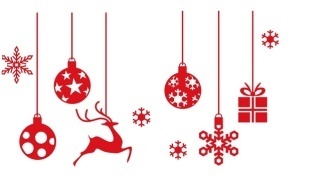 Rückmeldung Kreativtag(bitte spätestens am 30.10.2019 bei der Klassenleitung abgeben)Ich kann am Kreativtag 29.11.2019 von 8- 12 Uhr) eine Station anbieten.Name: ____________________________________________________________________Thema der Station (möglichst genau beschreiben): __________________________________________________________________________Helfer sind (bitte nie eine Station alleine betreuen ):____________________________________________________________________________________________________________________________________________________An der Station werden Dinge gebraucht, die die Kinder mitbringen sollen. Falls ja, welche? (für den Elternbrief):____________________________________________________________________________________________________________________________________________________Wie hoch werden Ihre Ausgaben ungefähr sein? _____________(bitte die Ausgaben möglichst günstig halten!)